БОЙОРОK                                                                    распоряжение01 март  2022 й.                                      №6/1	          01  марта  2022 г.О проведении на территории сельского поселения Кисак-Каинский сельсовет муниципального района Янаульский район Республики Башкортостан в 2022-2023 году дней чистотыВ соответствии с Федеральными законами от 06.10.2003 № 131-ФЗ «Об общих принципах организации местного самоуправления в Российской Федерации», от 10.01.2002 № 7-ФЗ «Об охране окружающей среды», в целях создания условия для комфортного проживания населения муниципального района, повышения уровня благоустройства и формирования эстетического внешнего облика населенных пунктов сельского поселения Кисак-Каинский сельсовет муниципального района Янаульский район Республики Башкортостан:1. Объявить о проведении «Дней чистоты» на территории сельского поселения Кисак-Каинский сельсовет муниципального района Янаульский район Республики Башкортостан в период со 02 марта 2022 года по 02 марта 2023 года.2. Установить график проведения «Дней чистоты» на территории сельского поселения Кисак-Каинский сельсовет муниципального района Янаульский район Республики Башкортостан еженедельно по средам с 14.00 до 17.00 часов.3. Рекомендовать руководителям предприятий, организаций и учреждений всех форм собственности, индивидуальным предпринимателям и физическим лицам, владельцам частных домовладений до 15 апреля 2022 года, а также в период с 01 декабря 2022 года по 15 апреля 2023 года организовать работы по ворошению и уборке снега, наледи, мусора, полной очистке территорий, прилегающих к объектам любого назначения по периметру 10-ти (десяти) метров от объекта или границы земельного участка, на котором находится объект, а также прилегающих элементов благоустройства, озелененных территорий и участков тротуаров.4. Контроль исполнения настоящего распоряжения оставляю за собой.Глава сельского поселения                                                                     А.С. РафиковБАШKОРТОСТАН РЕСПУБЛИКАҺЫЯҢАУЫЛ  РАЙОНЫМУНИЦИПАЛЬ РАЙОНЫНЫҢ КИCӘКKАЙЫН  АУЫЛСОВЕТЫ АУЫЛ БИЛӘМӘҺЕ  ХАКИМИӘТЕ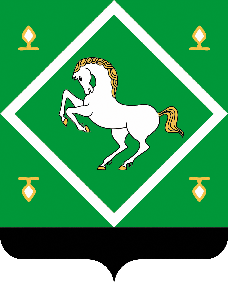 АДМИНИСТРАЦИЯсельского поселениякисак-каинский сельсоветМУНИЦИПАЛЬНОГО РАЙОНА ЯНАУЛЬСКИЙ РАЙОН РЕСПУБЛИКИ БАШКОРТОСТАН